Охранная грамота1.Никогда не убивай зверей и птиц.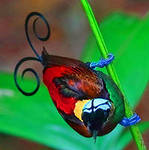 2.Не трогай домики животных и их детенышей.3.Не разоряй птичьи гнёзда.4.Не ломай деревья, не делай на них надписи.5.Оказывай помощь животным и растениям, попавшим в беду.6.Подкармливай зверей и птиц зимой.7.Не шуми на прогулках, не пугай животных8.Учись наблюдать за природой. 9.Учись слушать голоса  природы.